Semaine 4 – Mardi – Corrections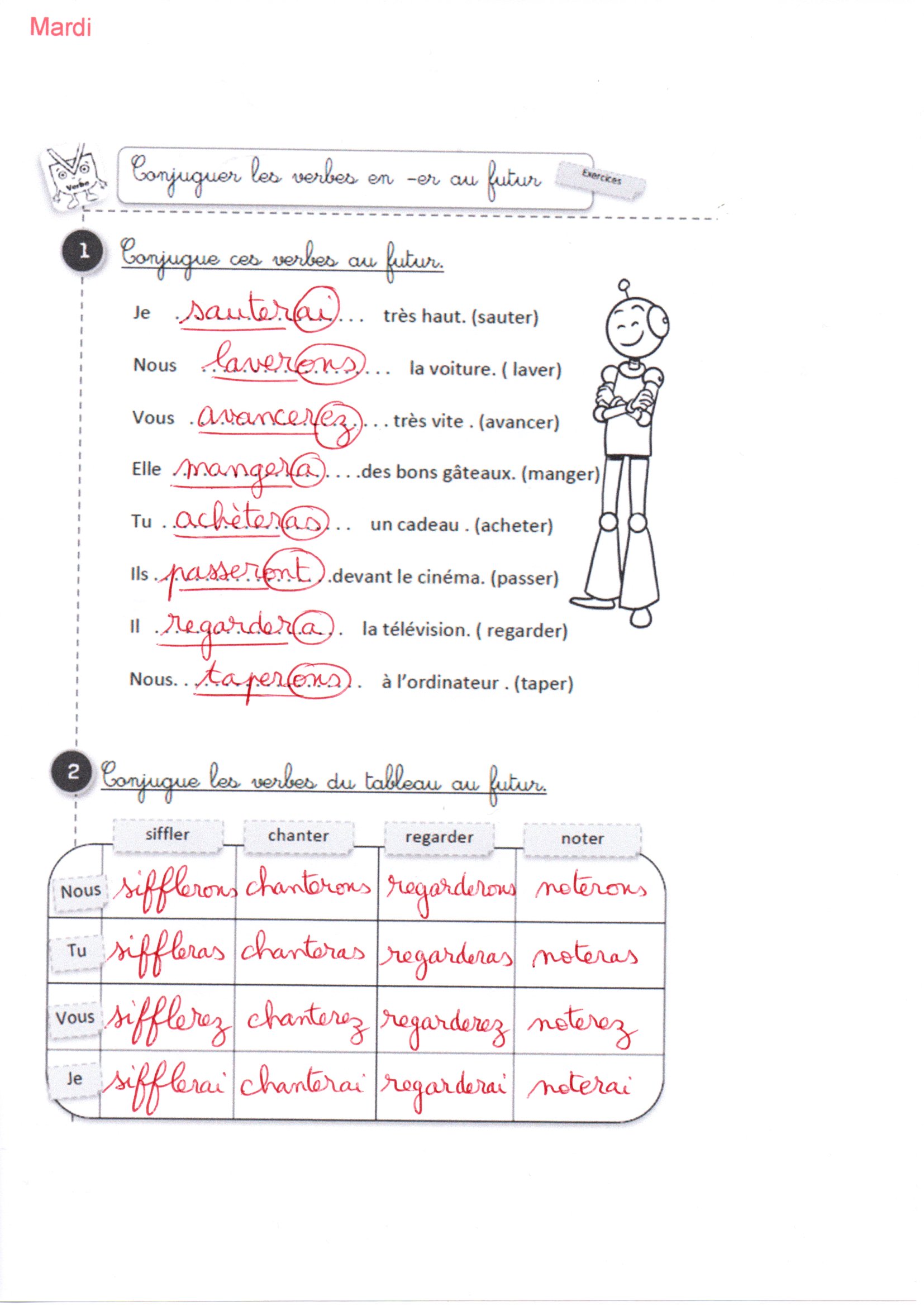 MardiN°2 p109 : Trouve le mot étiquette pour chaque liste.lundi – jeudi - vendredi – dimanche        jourfévrier – mai – juin – octobre       moisrouge – vert – violet – bleu       couleurOlivier – Estelle – Erwan – Maria    prénomN°3 p109 : Barre l’intrus de chaque liste.chaise – table – buffet – canapé – casserole  (ce n’est pas un meuble)guitare – bouteille – piano – flûte – violon    ( ce n’est pas un instrument) paquebot – voilier – canoë – planeur – barque  (ce n’est pas un bateau)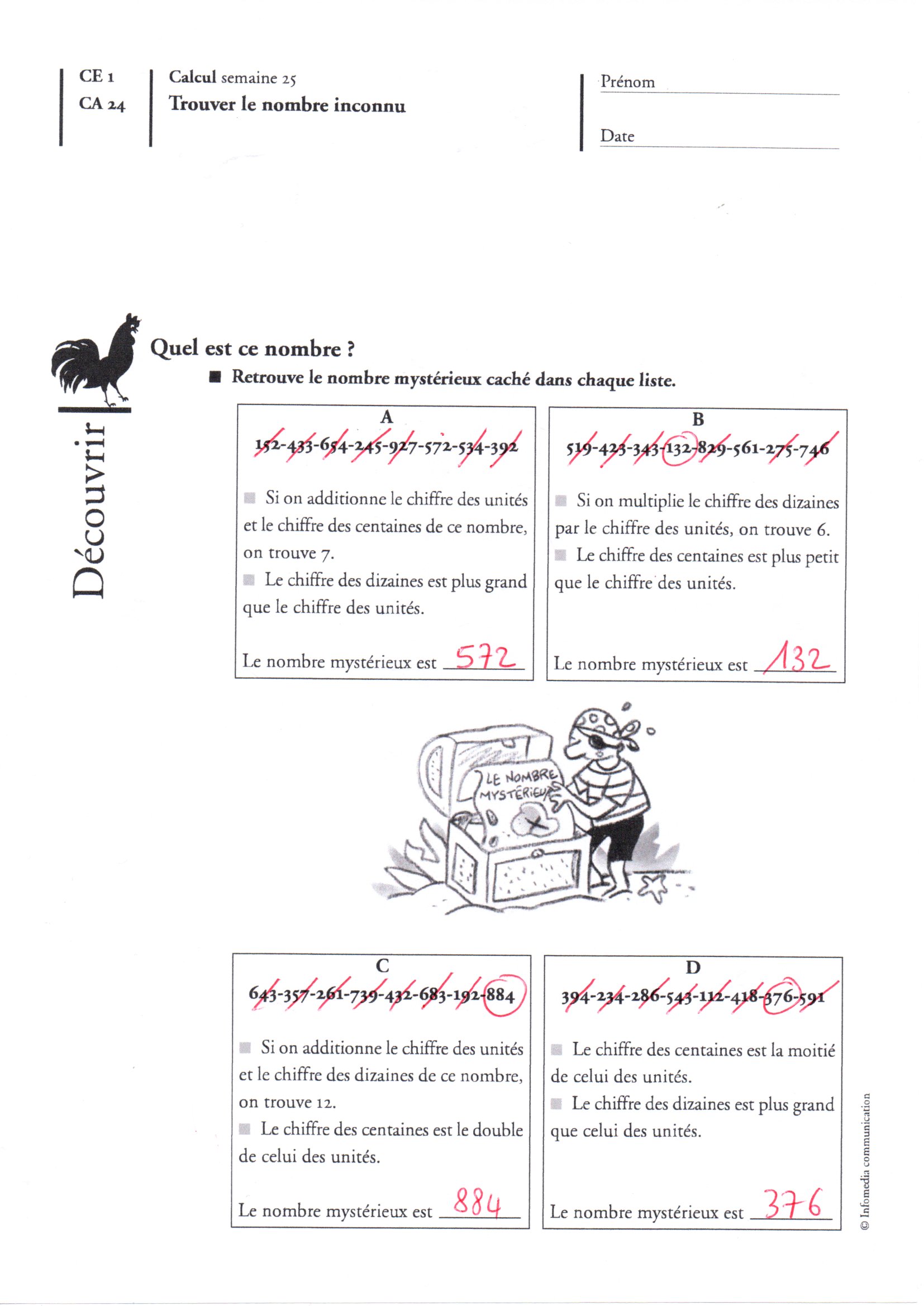 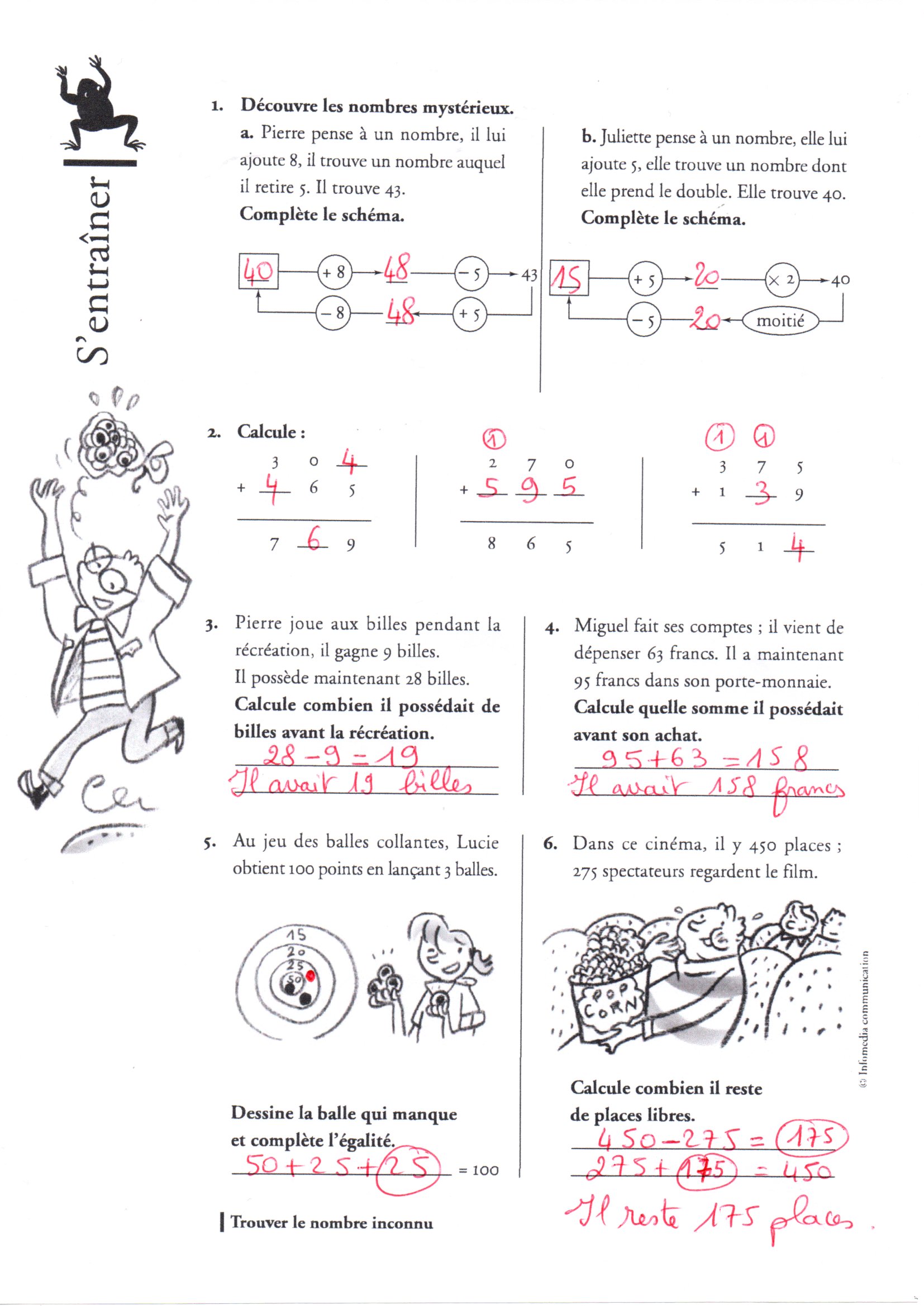 